Procedura oceny i wyboru operacji własnej LGDw ramach poddziałania 19.2„Wsparcie na wdrażanie operacji w ramach strategii rozwoju lokalnego kierowanego przez społeczność” objętego PROW 2014-2020SŁOWNICZEKUżyte w niniejszej procedurze zwroty oznaczają:LGD – Lokalna Grupa Działania Stowarzyszenie „Poleska Dolina Bugu”Zarząd – Zarząd Stowarzyszenia „Poleska Dolina Bugu”,Rada – Rada LGD, tj. organ decyzyjny, do którego wyłącznej kompetencji należy ocena i wybór operacji oraz ustalanie kwoty wsparcia,Regulamin Pracy Rady – Regulamin Pracy Rady Stowarzyszenia „Poleska Dolina Bugu”,Przewodniczący Rady – Przewodniczący Rady Stowarzyszenia „Poleska Dolina Bugu”,Posiedzenie – Posiedzenie Rady Stowarzyszenia „Poleska Dolina Bugu”,Biuro LGD –Biuro LGD Stowarzyszenia „Poleska Dolina Bugu”,PROW 2014-2020 - Program Rozwoju Obszarów Wiejskich na lata 2014-2020,LSR – Strategia Rozwoju Lokalnego Kierowanego przez Społeczność na okres programowania PROW 2014-2020 Stowarzyszenia „Poleska Dolina Bugu”,ZW – Zarząd Województwa Lubelskiego,Umowa ramowa – umowa o warunkach i sposobie realizacji strategii rozwoju lokalnego kierowanego przez społeczność,Operacja – operacja własna, której beneficjentem i realizatorem jest LGD lub inny podmiot, który zgłosił zamiar realizacji tej operacji,Zgłaszający – podmiot zgłaszający zamiar realizacji operacji,Ustawa RLKS – ustawa z dnia 20.02.2015r. o rozwoju lokalnym z udziałem lokalnej społeczności (Dz.U. z 2015 poz. 378 z późn. zm.),Rozporządzenie 19.2 – Rozporządzenie MRiRW z dnia 24.09.2015r. w sprawie szczegółowych warunków i trybu przyznawania pomocy finansowej w ramach poddziałania "Wsparcie na wdrażanie operacji w ramach strategii rozwoju lokalnego kierowanego przez społeczność" objętego Programem Rozwoju Obszarów Wiejskich na lata 2014-2020 (Dz.U. z 2019, poz. 664).OGŁOSZENIE INFORMACJI O ZAMIARZE REALIZACJI OPERACJI WŁASNEJInformacja o planowanej do realizacji  operacji własnej, podlega zamieszczeniu na stronie internetowej LGD z oznaczeniem daty publikacji. Informacja powyższa zawiera wskazanie, że operacja ta będzie realizowana przez LGD jako operacja własna pod warunkiem, że żaden inny podmiot uprawniony do wsparcia w terminie 30 dni od dnia zamieszczenia informacji, nie zgłosi LGD zamiaru realizacji takiej operacji.Informacja, o której mowa w pkt. II.1, zawiera:Wskazanie podmiotu planującego realizację operacji,Wskazanie zakresu tematycznego operacji - jeżeli dotyczy,Wskazanie kwoty środków na realizację operacji,Kryteria wyboru operacji wraz ze wskazaniem minimalnej liczby punktów, której uzyskanie jest warunkiem wyboru operacji,Informację o miejscu, sposobie i terminie zgłaszania LGD zamiaru realizacji operacji,Informację o dokumentach pozwalających na potwierdzenie, że podmiot zgłaszający zamiar realizacji operacji jest uprawniony do wsparcia, w tym o miejscu opublikowania formularza zgłoszenia,Informację o miejscu upublicznienia wyników weryfikacji Zgłaszających pod kątem uprawnienia do wsparcia.ZGŁASZANIE ZAMIARU REALIZACJI OPERACJI Zamiar realizacji operacji własnej zgłasza się na formularzu zgłoszenia opracowanym przez LGD, którego wzór stanowi Załącznik nr 1 do niniejszej procedury. Zgłoszenie kompletnie wypełnione w języku polskim, podpisane przez Zgłaszającego lub osobę upoważnioną do jego reprezentacji, składa się w formie papierowej bezpośrednio w Biurze LGD, tj. osobiście lub przez osobę upoważnioną na piśmie.Zgłoszenie składa się w terminie 30 dni od dnia zamieszczenia informacji, o której mowa w pkt. II.1Zgłoszenia złożone niezgodnie z wytycznymi zawartymi w punktach III.1-3, tj. złożone w sposób inny niż  bezpośrednio, na niewłaściwym formularzu, w niewłaściwym terminie, złożone w wersji innej niż papierowa, wypełnione w języku innym niż język polski, niekompletnie wypełnione, nie zawierające danych pozwalających na identyfikację Zgłaszającego lub niepodpisane przez Zgłaszającego lub osobę upoważnioną do reprezentacji - nie będą rozpatrywane.Złożenie zgłoszenia jest potwierdzane przez pracownika LGD na egzemplarzach zgłoszenia poprzez przybicie pieczęci wpływu z oznaczeniem LGD, daty wpływu oraz złożenie podpisu osoby przyjmującej zgłoszenie. Dla każdego zgłoszenia nadawany jest indywidualny numer (znak sprawy) wpisywany na zgłoszeniu przez pracownika LGD. Pracownik LGD rejestruje składane zgłoszenia według kolejności ich wpływu.Zgłaszającemu przysługuje prawo do wycofania zgłoszenia. W tym celu Zgłaszający powinien złożyć w Biurze LGD pismo wycofujące podpisane przez Zgłaszającego lub osoby upoważnione do reprezentacji. Zgłoszenie wycofane wraz z załącznikami podlega zwrotowi na prośbę Zgłaszającego (osobisty odbiór w Biurze LGD), przy czym  LGD zachowuje kopię zgłoszenia jako ślad rewizyjny. Zgłaszający jest zobowiązany do niezwłocznego informowania LGD o zmianie swoich danych teleadresowych zawartych w Zgłoszeniu.  WERYFIKACJA PODMIOTU ZGŁASZAJĄCEGO ZAMIAR REALIZACJI OPERACJI Po upływie terminu na składanie zgłoszeń Biuro LGD przekazuje złożone zgłoszenia Przewodniczącemu Rady (a w przypadku jego nieobecności – Wiceprzewodniczącemu Rady), który wyznacza termin posiedzenia Rady. Biuro LGD na polecenie Przewodniczącego Rady informuje Członków Rady o miejscu, terminie i celu posiedzenia.Na posiedzeniu Rada weryfikuje wszystkie zgłoszenia pod kątem prawidłowości ich złożenia. Następnie Rada weryfikuje prawidłowo złożone Zgłoszenia pod kątem spełniania przez Zgłaszających podmiotowych warunków uprawniających do wsparcia, o których mowa w § 3 rozporządzenia 19.2.Weryfikacji Zgłaszającego dokonuje się na wspólnej dla wszystkich oceniających Karcie weryfikacji Zgłaszającego, której wzór stanowi Załącznik nr 2 do niniejszej procedury. Weryfikacji Zgłaszającego  dokonuje się poprzez głosowanie Rady nad poszczególnymi kryteriami oceny zawartymi w Karcie. W oparciu o wyniki głosowań Sekretarz Rady zaznacza na Karcie odpowiedź „TAK’, „NIE” lub „ND” przy każdym kryterium. Ocena negatywna wymaga uzasadnienia.Kartę weryfikacji Zgłaszającego podpisuje Sekretarz Rady oraz Przewodniczący Rady. Wynik weryfikacji jest pozytywny, gdy Zgłaszający spełnia dotyczące go warunki określone w 
§ 3 rozporządzenia 19.2. W protokole z posiedzenia Rady odnotowuje się w szczególności: wyniki weryfikacji Zgłaszających, wraz z wynikami głosowań oraz oznaczenie zgłoszeń, które zostały złożone w sposób nieprawidłowy.INFORMACJA O WYNIKU WERYFIKACJI ZGŁASZAJĄCYCHPo zakończeniu weryfikacji zgłoszeń przez Radę, Biuro LGD przekazuje Zgłaszającym na piśmie informację o wyniku weryfikacji wraz ze wskazaniem, czy Zgłaszający może być podmiotem uprawnionym do wsparcia. W przypadku negatywnego wyniku weryfikacji pismo zawiera uzasadnienie decyzji Rady.W przypadku pozytywnego wyniku weryfikacji pismo zawiera informację o przybliżonym terminie ogłoszenia o naborze wniosków o przyznanie pomocy na realizację operacji, o zakresie operacji oraz informację o możliwości złożenia wniosku o przyznanie pomocy w tym naborze. Pismo przekazywane jest Zgłaszającemu drogą poczty tradycyjnej – listem poleconym za zwrotnym potwierdzeniem odbioru. NABÓR WNIOSKÓW ORAZ WYBÓR REALIZATORA OPERACJI ZŁŻONEJ PRZEZ PODMIOT INNY NIŻ LGD W przypadku, gdy co najmniej jeden Zgłaszający spełnia warunki do ubiegania się o przyznanie pomocy, LGD, w terminie nie dłuższym niż 3 miesiące od dnia dokonania oceny zgłoszeń, ogłasza nabór wniosków o przyznanie pomocy na realizację operacji.Rada dokonując oceny i wyboru operacji złożonej przez podmiot inny niż LGD, działa zgodnie z LSR, Regulaminem Pracy Rady oraz Procedurą wyboru i oceny operacji w ramach wdrażania LSR.OCENA  I WYBÓR OPERACJI WŁASNEJ ZŁOŻONEJ PRZEZ LGDW przypadku, gdy:żaden podmiot nie zgłosił prawidłowo zamiaru realizacji operacji (tj. zgodnie z pkt. III procedury) lubżaden podmiot, który prawidłowo zgłosił zamiar realizacji operacji nie spełnia warunków ubiegania się o przyznanie pomocy, lubżaden wniosek od wnioskodawcy innego niż LGD nie wpłynął w naborze, lubżaden wniosek złożony przez wnioskodawcę innego niż LGD nie został wybranyBiuro LGD:niezwłocznie zamieszcza na swojej stronie internetowej komunikat informujący o wystąpieniu okoliczności wymienionej w pkt. 1 orazna polecenie Zarządu niezwłocznie przygotowuje wniosek o przyznanie pomocy na realizację operacji własnej.Zarząd składa wniosek na realizację operacji własnej Przewodniczącemu Rady w terminie 30 dni od daty publikacji komunikatu, o którym mowa w ust. 1. Przewodniczący Rady zwołuje posiedzenie Rady w celu dokonania oceny i wyboru operacji własnej w terminie 14 dni roboczych od dnia wpływu wniosku.Rada dokonując oceny i wyboru operacji własnej złożonej przez LGD, działa zgodnie z:Lokalną Strategią Rozwoju Stowarzyszenia „Poleska Dolina Bugu”, Regulaminem Pracy Rady (z zastrzeżeniem rozdziału VIII Regulaminu Pracy Rady, który nie ma zastosowanie w niniejszej procedurze), Procedurą wyboru i oceny operacji w ramach wdrażania LSR, której przepisy dotyczące oceny i wyboru operacji stosuje odpowiednio z zastrzeżeniem przepisów związanych z zasadą bezstronności Członków Rady, która nie ma zastosowania w niniejszej procedurze.POSTANOWIENIA KOŃCOWENiniejsza procedura podlega trwałemu zamieszczeniu na stronie internetowej LGD w formie pliku do pobrania. Dokument ten jest także dostępny do wglądu w formie papierowej w Biurze LGD.Dokumentacja związana z oceną i wyborem operacji do dofinansowania jest przechowywana w Biurze LGD do dnia upływu końca okresu związania celem operacji określonym w umowie ramowej.Zmiana niniejszej procedury dokonywana jest uchwałą Zarządu i wymaga uzgodnienia z ZW na zasadach określonych w umowie ramowej.W sprawach nieregulowanych w niniejszej procedurze, Procedurze wyboru i oceny operacji w ramach wdrażania LSR oraz w Regulaminie Pracy Rady, zastosowanie znajdują odpowiednie przepisy prawa, w szczególności:ustawy RLKS,rozporządzenia LSR,rozporządzenia Parlamentu Europejskiego i Rady (UE) nr 1303/2013 z dnia 17 grudnia 2013 r. ustanawiającego wspólne przepisy dotyczące Europejskiego Funduszu Rozwoju Regionalnego, Europejskiego Funduszu Społecznego, Funduszu Spójności, Europejskiego Funduszu Rolnego na rzecz Rozwoju Obszarów Wiejskich oraz Europejskiego Funduszu Morskiego i Rybackiego oraz ustanawiającego przepisy ogólne dotyczące Europejskiego Funduszu Rozwoju Regionalnego, Europejskiego Funduszu Społecznego, Funduszu Spójności i Europejskiego Funduszu Morskiego i Rybackiego oraz uchylającego rozporządzenie Rady (WE) nr 1083/2006.Załączniki:Formularz zgłoszeniaFormularz Karty weryfikacji ZgłaszającegoKryteria wyboru operacji własnejOświadczenie o spełnianiu lokalnych kryteriów wyboru operacji własnejPodpisy Członków Zarządu Stowarzyszenia „Poleska Dolina Bugu”:…………………………………………………………………………………….………………………………………………………………………………………………………………………………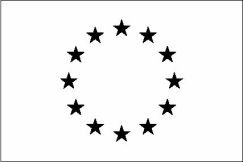 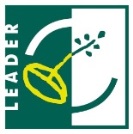 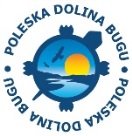 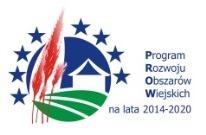 „Europejski Fundusz Rolny na rzecz Rozwoju Obszarów Wiejskich: Europa inwestująca w obszary wiejskie”. Projekt współfinansowany ze środków Unii Europejskiej w ramach Działania 19 „Wsparcie dla rozwoju lokalnego w ramach inicjatywy LEADER”, poddziałania 19.2 „Wsparcie na wdrażanie operacji w ramach strategii rozwoju lokalnego kierowanego przez społeczność” objętego PROW na lata 2014-2020. Cel projektu: Wdrażanie LSR.„Europejski Fundusz Rolny na rzecz Rozwoju Obszarów Wiejskich: Europa inwestująca w obszary wiejskie”. Projekt współfinansowany ze środków Unii Europejskiej w ramach Działania 19 „Wsparcie dla rozwoju lokalnego w ramach inicjatywy LEADER”, poddziałania 19.2 „Wsparcie na wdrażanie operacji w ramach strategii rozwoju lokalnego kierowanego przez społeczność” objętego PROW na lata 2014-2020. Cel projektu: Wdrażanie LSR.„Europejski Fundusz Rolny na rzecz Rozwoju Obszarów Wiejskich: Europa inwestująca w obszary wiejskie”. Projekt współfinansowany ze środków Unii Europejskiej w ramach Działania 19 „Wsparcie dla rozwoju lokalnego w ramach inicjatywy LEADER”, poddziałania 19.2 „Wsparcie na wdrażanie operacji w ramach strategii rozwoju lokalnego kierowanego przez społeczność” objętego PROW na lata 2014-2020. Cel projektu: Wdrażanie LSR.„Europejski Fundusz Rolny na rzecz Rozwoju Obszarów Wiejskich: Europa inwestująca w obszary wiejskie”. Projekt współfinansowany ze środków Unii Europejskiej w ramach Działania 19 „Wsparcie dla rozwoju lokalnego w ramach inicjatywy LEADER”, poddziałania 19.2 „Wsparcie na wdrażanie operacji w ramach strategii rozwoju lokalnego kierowanego przez społeczność” objętego PROW na lata 2014-2020. Cel projektu: Wdrażanie LSR.